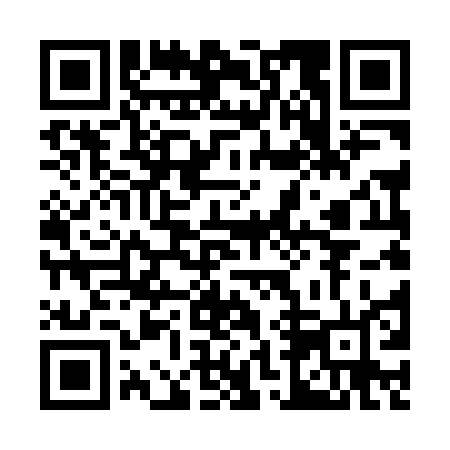 Prayer times for Chehalis Village, Washington, USAMon 1 Jul 2024 - Wed 31 Jul 2024High Latitude Method: Angle Based RulePrayer Calculation Method: Islamic Society of North AmericaAsar Calculation Method: ShafiPrayer times provided by https://www.salahtimes.comDateDayFajrSunriseDhuhrAsrMaghribIsha1Mon3:205:231:175:299:1011:132Tue3:205:241:175:299:1011:133Wed3:215:241:175:299:1011:134Thu3:215:251:175:299:0911:135Fri3:225:261:175:299:0911:126Sat3:235:261:185:299:0911:117Sun3:255:271:185:299:0811:108Mon3:265:281:185:299:0811:099Tue3:285:291:185:299:0711:0810Wed3:295:301:185:299:0611:0711Thu3:315:311:185:299:0611:0512Fri3:325:321:185:299:0511:0413Sat3:345:321:195:299:0411:0314Sun3:355:331:195:289:0411:0115Mon3:375:341:195:289:0311:0016Tue3:395:351:195:289:0210:5817Wed3:415:361:195:289:0110:5618Thu3:425:371:195:289:0010:5519Fri3:445:391:195:278:5910:5320Sat3:465:401:195:278:5810:5121Sun3:485:411:195:278:5710:5022Mon3:505:421:195:268:5610:4823Tue3:515:431:195:268:5510:4624Wed3:535:441:195:268:5410:4425Thu3:555:451:195:258:5310:4226Fri3:575:461:195:258:5110:4027Sat3:595:481:195:248:5010:3928Sun4:015:491:195:248:4910:3729Mon4:035:501:195:248:4810:3530Tue4:055:511:195:238:4610:3331Wed4:065:521:195:228:4510:31